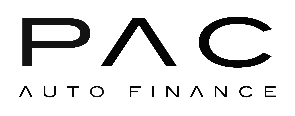 GENERAL AUTHORIZATION FOR RELEASE OF INFORMATIONDealership: ___________________________________________________________________________________ Address: ______________________________________________________________________________________________________________________________________________________________________I, _________________________________ Title: ___________________________ of the above named dealership, hereby authorize PAC Auto Finance to obtain and verify information pertaining to the items listed below.  Dealer License Business License Dealer Bond  Flooring and/or Banking Credit Line  
I understand a photocopy or facsimile copy of this authorization will serve as a valid representation of the original.Dealer:By: __________________________________Title: _________________________________Signed: _______________________________Date: _________________________________This Authorization will remain valid until such time that the parties listed above wish to terminate it.